1- الگوهای عددی زیر را ادامه دهید..   50                      48                 46               44                 5                  7                 10                2- قطاری 6 واگن دارد. در هر واگن آن 2 کوپه وجود دارد و در هر کوپه 4 مسافر نشسته است.الف) در 5 واگن، چند کوپه وجود دارد؟ب) در 3 واگن، چند مسافر نشسته است؟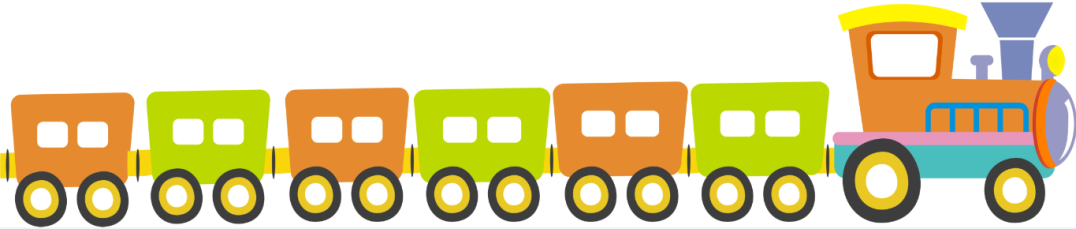 3- مغازه داری دفتری را 300 ریال می خرد و 350 ریال  می فروشد. پس از پر کردن جدول زیر، به سوالات پاسخ دهید.الف) اگر 4 دفتر بفروشد، چند ریال سود می کند؟ج) چند دفتر بفروشد تا بتواند با سود آن یک دفتر بخرد؟4- با توجه به کاری که هر ماشین انجام می دهد. جاهای خالی را پر کنید.5- جدول زیر را کامل کنید.                                                                                                                                                                              .  6- مهرداد ساعت 11 قبل از ظهر به ایستگاه قطار رفت. او بعد از 3 ساعت و نیم به مقصد رسید. قطار در چه ساعتی به مقصد رسیده است؟(به دو صورت بیان کن)7- با توجه به خط تقارن، هر شکل را کامل کنید سپس تعداد مربع های آن را بشمارید و زیر هر شکل بنویسید.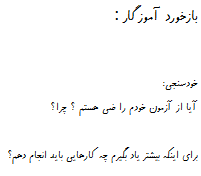 321دفتر10050سود23:55..............17:45نوزده و ربع..............14:30زمان..............1:30............................4..............بعدازظهرمعیار هاعالیبالای متوسطمتوسطپایین متوسطنیاز به اصلاحالگوهای عددی را به خوبی تشخیص داده و  ادامه می دهد.مسائل را با توجه به راهبرد الگویابی به درستی حل می کند.ماشین های ورودی و خروجی را به درستی کامل می کند.ساعت در بعد از ظهر را به خوبی آموخته است.می تواند با توجه به خط قرینه، شکل ها را کامل بکشد و تعداد مربع ها را بشمارد.در پاسخ دادن به سوالات دقت می کند.